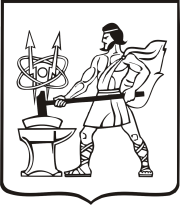 СОВЕТ ДЕПУТАТОВ ГОРОДСКОГО ОКРУГА ЭЛЕКТРОСТАЛЬМОСКОВСКОЙ ОБЛАСТИРЕШЕНИЕот 23.12.2021 № 114/23Об утверждении нового состава Комиссии по рассмотрению предложений по наименованию и переименованию улиц, бульваров, площадей, установке памятников, скульптурных композиций, мемориальных досок, памятных знаков на территории городского округа Электросталь Московской области	В соответствии с Федеральным законом от 06.10.2003 №131-ФЗ «Об общих принципах организации местного самоуправления в Российской Федерации», решением Совета депутатов городского округа Электросталь Московской области от 31.10.2017 №219/37, Уставом городского округа Электросталь Московской области, в целях увековечения памяти выдающихся личностей и знаменательных исторических событий в городском округе Электросталь Московской области, Совет депутатов городского округа Электросталь Московской области РЕШИЛ:1. Утвердить новый состав комиссии по рассмотрению предложений по наименованию и переименованию улиц, бульваров, площадей, установке памятников, скульптурных композиций, мемориальных досок, памятных знаков на территории городского округа Электросталь Московской области:1.1. Председатель комиссии:          Мироничев Олег Иванович – председатель Совета депутатов городского округа Электросталь Московской области          1.2. Заместитель председателя:           Булатов Джамбулат Викторович – начальник управления архитектуры и градостроительства Администрации городского округа Электросталь Московской области         1.3. Члены комиссии:1.3.1. Заворотный Андрей Юрьевич - депутат Совета депутатов городского округа Электросталь Московской области1.3.2. Зенченко Александр Дмитриевич   - депутат Совета депутатов городского округа Электросталь Московской области1.3.3. Ковалёв Артём Алексеевич - депутат Совета депутатов городского округа Электросталь Московской области1.3.4. Липаткин Михаил Борисович - депутат Совета депутатов городского округа Электросталь Московской области1.3.5. Чижова Елена Валерьевна - депутат Совета депутатов городского округа Электросталь Московской области1.3.6. Карих Владимир Иванович – заместитель Председателя Электростальской городской общественной организации ветеранов (пенсионеров) Войны, труда, Вооруженных сил и правоохранительных органов1.3.7. Митькина Елена Ивановна	- начальник Управления образования Администрации городского округа Электросталь Московской области1.3.8. Бобков Сергей Андреевич	- начальник Управления по культуре и делам молодежи Администрации городского округа Электросталь Московской    области	2. Разместить настоящее решение на официальном сайте городского округа Электросталь Московской области в информационно-коммуникационной сети «Интернет» по адресу: www.electrostal.ru.3. Настоящее решение вступает в силу со дня его подписания.4. Контроль за исполнением настоящего решения возложить на заместителя Главы Администрации городского округа Электросталь Московской области Денисова В.А.Председатель Совета депутатовгородского округа			                                                                    О.И. МироничевГлава городского округа								И.Ю. Волкова